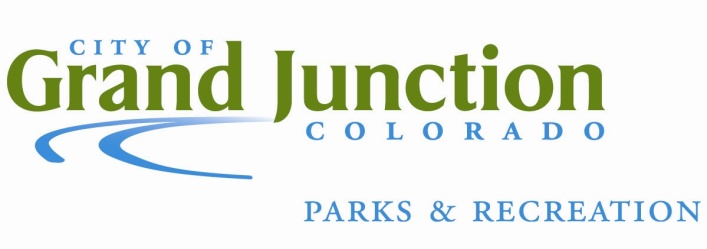 Parent/Guardian Name: ___________________________________________________________________                                                                                                                                FIRST                                                                                                             LASTAddress: _________________________________________________________ Zip Code: _______________ Email: ___________________________________________________ Phone: _________________________PERSONAL RELEASE STATEMENT:  I understand that any parks and recreation program has an element of hazard and inherent danger and I take full responsibility for my actions, my physical condition and any risk of injury while participating.  I agree to indemnify and hold the City of Grand Junction and its employees harmless from any liability, loss, cost or expense (including attorney’s fees, medical and ambulance costs) that I may incur while participating in these activities.  I give my consent to use any photographs or videotape taken of me in future promotional or marketing materials.Parent/Guardian Signature____________________________________________________________________Track Star 1: __________________________________ Date of Birth  ___________ Age _____ Male ____ Female ____                                            FIRST                                                     LAST                                                                                                                                                                                                                                                                                                                                                                   # OF EVENTS CIRCLEDTrack Star 2: __________________________________ Date of Birth  ___________ Age _____ Male ____ Female ____                                           FIRST                                                     LAST                                                                                                                                                                                                                                                                                                                                                                   # OF EVENTS CIRCLEDTrack Star 3: __________________________________ Date of Birth  ___________ Age _____ Male ____ Female ____              FIRST                                                     LAST                                                                                                                                                                                                                                                                                                                                                                   # OF EVENTS CIRCLEDStaff use only:   Cash ______   Check _______  Card _______  Total $ ________3 & Under25M Diaper Dash50M100M200MSB ThrowLong Jump4 - 650M100M200M400MSB ThrowLong Jump7-950M100M200M400M800M1600MSB ThrowLong Jump10-1250M100M200M400M800M1600MSB ThrowLong Jump13-1450M100M200M400M800M1600MSB ThrowLong Jump3 & Under25M Diaper Dash50M100M200MSB ThrowLong Jump4 - 650M100M200M400MSB ThrowLong Jump7-950M100M200M400M800M1600MSB ThrowLong Jump10-1250M100M200M400M800M1600MSB ThrowLong Jump13-1450M100M200M400M800M1600MSB ThrowLong Jump3 & Under25M Diaper Dash50M100M200MSB ThrowLong Jump4 - 650M100M200M400MSB ThrowLong Jump7-950M100M200M400M800M1600MSB ThrowLong Jump10-1250M100M200M400M800M1600MSB ThrowLong Jump13-1450M100M200M400M800M1600MSB ThrowLong Jump